        БОЙОРОК                                № 8                    РАСПОРЯЖЕНИЕ            24 октябрь 2019й	24 октября 2019г.О назначении лиц, ответственных за осуществление электронного документооборота при работе с компонентами государственной интегрированной информационной системы управления общественными финансами «Электронный бюджет»В целях организации работ по предоставлению доступа к компонентам государственной интегрированной информационной системы управления общественными финансами «Электронный бюджет» (далее – система «Электронный бюджет») сотрудникам Администрации сельского поселения Чапаевский сельсовет муниципального района Кугарчинский район Республики Башкортостан:1. Утвердить прилагаемый перечень уполномоченных лиц, наделенных правом подписи с использованием усиленной квалифицированной электронной подписи на едином портале бюджетной системы Российской Федерации и ответственных за выполнение мероприятий по размещению информации на едином портале.2. Возложить на лиц, указанных в пункте 1 настоящего распоряжения, персональную ответственность за:безопасность ключевой информации, ее сохранность, неразглашение и нераспространение;соблюдение требований безопасности к автоматизированному рабочему месту, с которого осуществляется доступ к подсистемам и компонентам системы «Электронный бюджет».3. Контроль за исполнением настоящего распоряжения оставляю за собой.Глава сельского поселения                     Назарова Л.В.Утвержденраспоряжением Администрации СП Чапаевский сельсовет МР Кугарчинский район РБот 24 октября 2019 г. №8ПЕРЕЧЕНЬуполномоченных лиц, наделенных правом подписи с использованием усиленной квалифицированной электронной подписи на едином портале бюджетной системы Российской Федерации и ответственных за выполнение мероприятий по размещению информации на едином порталеБАШ:ОРТОСТАН  РЕСПУБЛИКА№ЫБаш6ортостан Республика3ыны5К9г1рсен районы муниципальрайоныны5 Чапаевауыл советы ауылбил1м13е хакими1те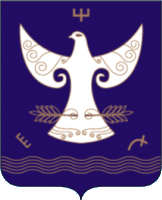 РЕСПУБЛИКА  БАШКОРТОСТАНАдминистрация сельского поселенияЧапаевский сельсоветмуниципального районаКугарчинский районРеспублики Башкортостан453333, Подгорное ауылы,Совет урамы, 35Тел. 8 (34789) 2-34-25453333, с.Подгорное,ул.Советская, 35Тел. 8 (34789) 2-34-25ПодразделениеПодразделениеРуководствоРуководствоДолжностьДолжностьГлава сельского поселенияГлава сельского поселенияФИОФИОНазарова Любовь ВячеславовнаНазарова Любовь ВячеславовнаПеречень полномочий на Едином портале бюджетной системы Российской Федерации участников системы «Электронный бюджет»Перечень полномочий на Едином портале бюджетной системы Российской Федерации участников системы «Электронный бюджет»Перечень полномочий на Едином портале бюджетной системы Российской Федерации участников системы «Электронный бюджет»Перечень полномочий на Едином портале бюджетной системы Российской Федерации участников системы «Электронный бюджет»1. Формирование и предоставление информации для обработки и публикации использованием единого портала1. Формирование и предоставление информации для обработки и публикации использованием единого портала1. Формирование и предоставление информации для обработки и публикации использованием единого портала1. Формирование и предоставление информации для обработки и публикации использованием единого порталаВвод данныхСогласованиеУтверждениеПросмотрДобавитьДобавитьДобавитьДобавить2. Формирование запроса на снятие с публикации опубликованной информации и перемещение в архив неактуальной информации 2. Формирование запроса на снятие с публикации опубликованной информации и перемещение в архив неактуальной информации 2. Формирование запроса на снятие с публикации опубликованной информации и перемещение в архив неактуальной информации 2. Формирование запроса на снятие с публикации опубликованной информации и перемещение в архив неактуальной информации Ввод данныхСогласованиеУтверждениеПросмотрДобавитьДобавитьДобавитьДобавить3. Формирование и предоставление информации для ведения коммуникативного сервиса единого портала, обеспечивающего возможность участии в опросах и голосованиях3. Формирование и предоставление информации для ведения коммуникативного сервиса единого портала, обеспечивающего возможность участии в опросах и голосованиях3. Формирование и предоставление информации для ведения коммуникативного сервиса единого портала, обеспечивающего возможность участии в опросах и голосованиях3. Формирование и предоставление информации для ведения коммуникативного сервиса единого портала, обеспечивающего возможность участии в опросах и голосованияхВвод данныхСогласованиеУтверждениеПросмотрДобавитьДобавитьДобавитьДобавить4. Формирование и предоставление информации для ведения коммуникативного сервиса единого портала, обеспечивающего возможность общения с другими пользователями единого портала на едином портале по темам и рубрикам единого портала (форум)4. Формирование и предоставление информации для ведения коммуникативного сервиса единого портала, обеспечивающего возможность общения с другими пользователями единого портала на едином портале по темам и рубрикам единого портала (форум)4. Формирование и предоставление информации для ведения коммуникативного сервиса единого портала, обеспечивающего возможность общения с другими пользователями единого портала на едином портале по темам и рубрикам единого портала (форум)4. Формирование и предоставление информации для ведения коммуникативного сервиса единого портала, обеспечивающего возможность общения с другими пользователями единого портала на едином портале по темам и рубрикам единого портала (форум)Ввод данныхСогласованиеУтверждениеПросмотрДобавитьДобавитьДобавитьДобавитьПеречень полномочий в государственной интегрированной информационной системе управления общественными Финансами «Электронный бюджет» (далее - система «Электронный бюджет») участников системы «Электронный бюджет»Перечень полномочий в государственной интегрированной информационной системе управления общественными Финансами «Электронный бюджет» (далее - система «Электронный бюджет») участников системы «Электронный бюджет»Перечень полномочий в государственной интегрированной информационной системе управления общественными Финансами «Электронный бюджет» (далее - система «Электронный бюджет») участников системы «Электронный бюджет»Перечень полномочий в государственной интегрированной информационной системе управления общественными Финансами «Электронный бюджет» (далее - система «Электронный бюджет») участников системы «Электронный бюджет»1. Формирование и предоставление информации для обработки и публикации на едином портале в структурированном виде с использованием системы «Электронный бюджет»1. Формирование и предоставление информации для обработки и публикации на едином портале в структурированном виде с использованием системы «Электронный бюджет»1. Формирование и предоставление информации для обработки и публикации на едином портале в структурированном виде с использованием системы «Электронный бюджет»1. Формирование и предоставление информации для обработки и публикации на едином портале в структурированном виде с использованием системы «Электронный бюджет»Ввод данныхСогласованиеУтверждениеПросмотрДобавитьДобавитьДобавитьДобавить2. Направление заявки на регистрацию уполномоченных лиц участника системы «Электронный бюджет»2. Направление заявки на регистрацию уполномоченных лиц участника системы «Электронный бюджет»2. Направление заявки на регистрацию уполномоченных лиц участника системы «Электронный бюджет»2. Направление заявки на регистрацию уполномоченных лиц участника системы «Электронный бюджет»Ввод данныхСогласованиеУтверждениеПросмотрДобавитьДобавитьДобавитьДобавить